АДМИНИСТРАЦИЯ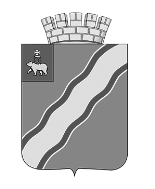 КРАСНОКАМСКОГО ГОРОДСКОГО ОКРУГАПОСТАНОВЛЕНИЕ01.04.2024                                                                                         № 197-п                                                             .О внесении изменений в постановление администрации Краснокамского городского округа от 12.11.2019 № 813-п «Об утверждении Перечня должностей муниципальной службы в администрации Краснокамского городского округа, в том числе отраслевых (функциональных) органах администрации Краснокамского городского округа, при назначении на которые граждане и при замещении которых муниципальные служащие обязаны представлять сведения о доходах, об имуществе и обязательствах имущественного характера, а также сведения о доходах, об имуществе и обязательствах имущественного характера своих супруга (супруги) и несовершеннолетних детей»В соответствии со статьями 8.1, 12 Федерального закона от 25 декабря   . № 273-ФЗ «О противодействии коррупции», Указом Президента Российской Федерации от 18 мая . № 557 «Об утверждении Перечня должностей федеральной государственной службы, при назначении на которые граждане и при замещении которых федеральные государственные служащие обязаны представлять сведения о своих доходах, об имуществе и обязательствах имущественного характера, а также сведения о доходах, об имуществе и обязательствах имущественного характера своих супруги (супруга) и несовершеннолетних детей», Указом губернатора Пермского края от 03 июля . № 27 «Об отдельных мерах по реализации нормативных правовых актов Российской	 Федерации в сфере противодействия коррупции», распоряжением администрации Краснокамского городского округа от 07 марта 2024 г. № 72-р «О внесении изменений с 01 апреля 2024 г. в штатное расписание администрации Краснокамского городского округа, утвержденное распоряжением администрации Краснокамского городского округа от 26.10.2023 № 339-р» администрация Краснокамского городского округаПОСТАНОВЛЯЕТ:1. Внести в постановление администрации Краснокамского городского округа от 12.11.2019 № 813-п «Об утверждении Перечня должностей муниципальной службы в администрации Краснокамского городского округа, в том числе в отраслевых (функциональных) органах администрации Краснокамского городского округа, при назначении на которые граждане и при замещении которых муниципальные служащие обязаны представлять сведения о своих доходах, об имуществе и обязательствах имущественного характера, а также сведения о доходах, об имуществе и обязательствах имущественного характера своих супруга (супруги) и несовершеннолетних детей» (в редакции постановлений администрации Краснокамского городского округа от 26.12.2019 № 927-п, от 01.04.2021 № 218-п, от 15.07.2021 № 466-п, от 13.09.2021 № 588-п, от 24.02.2022 № 99-п, от 05.07.2022 № 572-п, от 01.03.2023 № 99-п, от 26.05.2023 № 318-п, от 26.12.2023 № 736-п, от 07.03.2024 № 142-п) следующее изменение:Перечень должностей муниципальной службы в администрации Краснокамского городского округа, в том числе в отраслевых (функциональных) органах администрации Краснокамского городского округа, при назначении на которые граждане и при замещении которых муниципальные служащие обязаны представлять сведения о своих доходах, об имуществе и обязательствах имущественного характера, а также сведения о доходах, об имуществе и обязательствах имущественного характера своих супруга (супруги) и несовершеннолетних детей изложить в редакции согласно приложению к настоящему постановлению.2. Начальнику отдела по общим вопросам, муниципальной службе и кадрам администрации Краснокамского городского округа А.В. Благиных ознакомить заинтересованных муниципальных служащих с утвержденным Перечнем.3. Постановление подлежит опубликованию в специальном выпуске «Официальные материалы органов местного самоуправления Краснокамского городского округа» газеты «Краснокамская звезда» и размещению на официальном сайте Краснокамского городского округа в сети Интернет www.krasnokamsk.ru.4. Постановление действует с момента его официального опубликования и распространяется на правоотношения, возникшие с 01 апреля 2024 г.5. Контроль за исполнением настоящего постановления возложить на руководителя аппарата администрации Краснокамского городского округа О.С.Жернакову.Глава городского округа -глава администрации Краснокамского городского округа                                                          И.Я. БыкаризБлагиных А.В.4-49-01Приложениек постановлению администрацииКраснокамского городского округаот 01.04.2024 № 197-п«УТВЕРЖДЕНпостановлением администрацииКраснокамского городского округаот 12.11.2019 № 813-пПЕРЕЧЕНЬдолжностей муниципальной службы в администрации Краснокамского городского округа, в том числе отраслевых (функциональных) органах администрации Краснокамского городского округа, при назначении на которые граждане и при замещении которых муниципальные служащие органов местного самоуправления обязаны представлять представителю нанимателя (работодателю) сведения о своих доходах, об имуществе и обязательствах имущественного характера, а также сведения о доходах, об имуществе и обязательствах имущественного характера своих супруги (супруга) и несовершеннолетних детей Муниципальные должности, установленные Уставом муниципального образования для непосредственного исполнения полномочий Краснокамского городского округа, - выборные муниципальные должности:- глава городского округа - глава администрации Краснокамского городского округа.II. Должности руководителей администрации Краснокамского городского округа, относящиеся к категории высшей и главной группы должностей муниципальной службы:2.1. Высшие должности:- первый заместитель главы Краснокамского городского округа по экономическому развитию и управлению муниципальным имуществом;- заместитель главы Краснокамского городского округа по социальному развитию;- заместитель главы Краснокамского городского округа по развитию инфраструктуры и благоустройства;- руководитель аппарата администрации Краснокамского городского округа.2.2. Главные должности:- советник главы Краснокамского городского округа.III. Должности руководителей отраслевых (функциональных) органов администрации Краснокамского городского округа, относящиеся к категории главной группы должностей муниципальной службы:- начальник управления развития коммунальной инфраструктуры и жилищно-коммунального хозяйства;- начальник управления благоустройства, дорожной и транспортной инфраструктуры;- начальник управления экономического развития;- начальник управления общественной безопасности и контроля;- начальник отдела градостроительства и архитектуры - главный архитектор;- начальник юридического отдела;- начальник отдела по общим вопросам, муниципальной службе и кадрам;- начальник отдела по внутренней и социальной политике;- начальник отдела по связям с общественностью;- начальник отдела по обеспечению деятельности комиссии по делам несовершеннолетних и защите их прав;- начальник отдела ЗАГС;- начальник отдела учета и отчетности;- председатель комитета земельных и имущественных отношений;- начальник финансового управления;- начальник управления системой образования;- начальник управления культуры, молодежной политики и туризма;- начальник управления по спорту и физической культуре.IV. Должности муниципальной службы в отраслевых (функциональных) органах, не являющихся юридическими лицами:4.1. Управление развития коммунальной инфраструктуры и жилищно-коммунального хозяйства:4.1.1. Главные должности:- заместитель начальника управления – начальник сектора коммунальной инфраструктуры;4.1.2. Ведущие должности:- начальник сектора жилищного фонда;- консультант сектора жилищного фонда;- консультант сектора коммунальной инфраструктуры;4.1.3. Старшие должности:- главный специалист сектора жилищного фонда;- главный специалист сектора коммунальной инфраструктуры.4.2. Управление благоустройства, дорожной и транспортной инфраструктуры:4.2.1. Главные должности:- заместитель начальника управления – начальник сектора благоустройства;4.2.2. Ведущие должности:- начальник сектора дорог и транспорта;- консультант сектора благоустройства;- консультант сектора дорог и транспорта.4.3. Управление экономического развития:4.3.1. Главные должности:- заместитель начальника управления – начальник отдела экономической политики и контроля;4.3.2. Ведущие должности:- начальник сектора промышленности, предпринимательства и торговли;- начальник сектора сельского хозяйства и продовольствия;- начальник отдела территориального развития;- консультант отдела территориального развития;- консультант сектора промышленности, предпринимательства и торговли;- консультант сектора сельского хозяйства и продовольствия;4.3.3. Старшие должности:- главный специалист отдела территориального развития;- главный специалист сектора сельского хозяйства и продовольствия.4.4. Управление общественной безопасности и контроля:4.4.1. Главные должности:- заместитель начальника управления – начальник сектора общественной безопасности;4.4.2.Ведущие должности:- начальник сектора муниципального контроля;- консультант сектора муниципального контроля;- консультант сектора общественной безопасности;4.4.3. Старшие должности:- главный специалист сектора муниципального контроля.4.4. Отдел градостроительства и архитектуры:4.4.1. Ведущие должности:- заместитель начальника отдела;- консультант;4.4.2. Старшие должности:- главный специалист.4.5. Юридический отдел:- консультант.4.6. Отдел по общим вопросам, муниципальной службе и кадрам:- консультант.4.7. Отдел по внутренней и социальной политике:- консультант.4.8. Отдел по обеспечению деятельности комиссии по делам несовершеннолетних и защите их прав:4.9.1. Ведущие должности:- консультант;4.9.2. Главные должности:- главный специалист;- главный специалист (по координации ИПР).4.10. Отдел ЗАГС:- заместитель начальника отдела;- консультант.4.12. Отдел учета и отчетности:- консультант.V. Должности муниципальной службы в отраслевых (функциональных) органах, являющихся юридическими лицами:5.1. Комитет земельных и имущественных отношений:«5.1. Комитет земельных и имущественных отношений:5.1.1. Главные должности:- заместитель председателя комитета – начальник отдела по управлению имуществом;5.1.2. Ведущие должности:- начальник отдела жилищной политики и реализации государственных программ;- начальник отдела распоряжения земельными участками;- начальник отдела аренды земли;- начальник сектора распоряжения имуществом;- начальник сектора учета имущества;- начальник сектора контроля и учета платежей;- начальник сектора правового обеспечения;- консультант отдела жилищной политики и реализации государственных программ;- консультант отдела распоряжения земельными участками;- консультант отдела аренды земли;- консультант сектора распоряжения имуществом;- консультант сектора учета имущества;- консультант сектора контроля и учета платежей;- консультант сектора правового обеспечения;5.1.3. Старшие должности:- главный специалист отдела жилищной политики и реализации государственных программ;- главный специалист отдела распоряжения земельными участками;- главный специалист отдела аренды земли;- главный специалист сектора распоряжения имуществом;- главный специалист сектора учета имущества.5.2. Финансовое управление:5.2.1. Главные должности:- заместитель начальника управления – заведующий экономическим отделом;- заместитель начальника управления – заведующий бюджетным отделом;5.2.2. Ведущие должности:- заведующий отделом учета и отчетности – главный бухгалтер;- заведующий контрольно-ревизионным отделом;- заведующий отделом казначейского исполнения бюджета;- заместитель заведующего бюджетным отделом;- заместитель заведующего отделом учета и отчетности – главного бухгалтера;- заместитель заведующего отделом казначейского исполнения бюджета;- консультант экономического отдела;- консультант бюджетного отдела;- консультант отдела учета и отчетности;- консультант контрольно-ревизионного отдела;5.2.3. Старшие должности:- главный специалист отдела казначейского исполнения бюджета.5.3. Управление системой образования:5.3.1. Главные должности:- заместитель начальника управления;5.3.2. Ведущие должности:- начальник экономического сектора;- начальник сектора по дополнительному образованию и воспитательной работе;- консультант экономического сектора;- консультант;5.3.3. Старшие должности:- главный специалист сектора по дополнительному образованию и воспитательной работе;- главный специалист.5.4. Управление культуры, молодежной политики и туризма:5.4.1. Ведущие должности:- начальник сектора по делам молодежи и туризму;- начальник сектора культуры;- консультант;- консультант сектора по делам молодежи и туризму;- консультант сектора культуры;5.4.2. Старшие должности:- главный специалист сектора по делам молодежи и туризму.5.5. Управление по спорту и физической культуре:5.5.1. Ведущие должности:- консультант;5.5.2. Старшие должности:- главный специалист.»